Projet formation et carrièreIndividual Training and Career Plan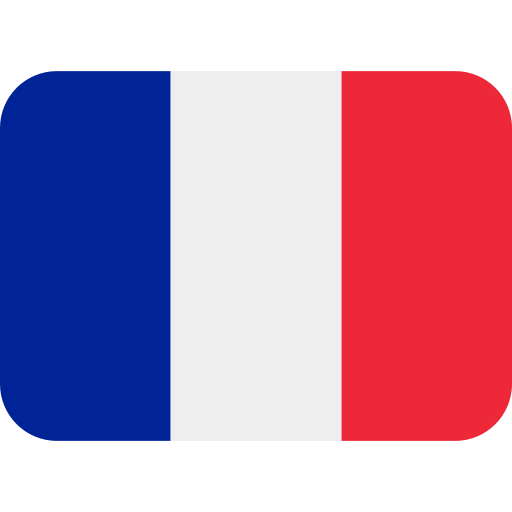 L’objectif du présent document est : de comprendre votre projet professionnel afin de vous accompagner au mieux dans la réalisation de celui-cide vérifier que les formations que vous souhaitez suivre durant vos années de thèse sont cohérentes avec votre projet professionnel.Notez que les informations renseignées au sein du présent document ne sont aucunement engageantes. Cocher une case en face d’une formation dispensée par le Collège des Écoles Doctorales : ne vous inscrit pas à la formation, la demande d’inscription se faisant via votre compte ADUM ;ne vous engage pas à suivre la formation.Afin de compléter au mieux ce document, n’hésitez pas à poser des questions à votre Directeur.trice de thèse ou bien au Chargé des formations, d’orientation et d'insertion professionnelle qui seront à même de vous conseiller. Pour ce faire, adressez votre demande à cette adresse : jules.chancel@uca.fr 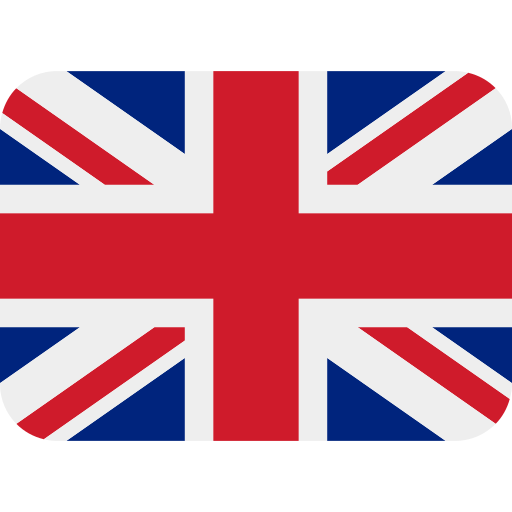 This document will help us : understand your personal professional project, in order to support you reaching this objective ; check if the training you wish to follow during your PhD are coherent with your professional project.Notice that all the information you put in this document are not engaging.Ticking a box for a training course dispensed by the Doctoral College WILL NOT : Register you to a course, you need to do it by yourself using the ADUM system ; Engage you to follow concerned course.In order to complete this document, don’t hesitate to ask for advice from your Thesis Director or the PhD training, orientation and professional careers manager. Send your email to : jules.chancel@uca.fr Temps estimé : 15 min.Estimated durationPARTIE 1 : IDENTITÉIdentityNOMLast NamePrénomFirst NameDate de naissanceDate  of birthMailLaboratoire d’accueilHost LaboratoryECOLE DOCTORALE DE RATTACHEMENTDoctoral School of AffiliationECOLE DOCTORALE DE RATTACHEMENTDoctoral School of AffiliationECOLE DOCTORALE DE RATTACHEMENTDoctoral School of AffiliationECOLE DOCTORALE DE RATTACHEMENTDoctoral School of AffiliationECOLE DOCTORALE DE RATTACHEMENTDoctoral School of AffiliationSciences FondamentalesFundamental Sciences☐Sciences pour l’IngénieurEngineering Sciences☐Sciences de la Vie, Santé, Agronomie, EnvironnementLife, Health, Agronomy, Environmental Sciences☐Lettres, Langues et Sciences Humaines et SocialesLitterature, Langages, Human and Social Sciences☐Sciences Economiques, Juridique, Politiques et de GestionEconomic, Legal, Political and Management Sciences☐Nom de la thèseThesis namePARTIE 2 : PROJET PROFESSIONNELProfessional ProjectParlez-nous de votre projet professionnel (3 choix max.) (Your professional project ; 3 choices max.)Parlez-nous de votre projet professionnel (3 choix max.) (Your professional project ; 3 choices max.)☐Devenir enseignant-chercheur à l'Université publique ou un établissement privée du supérieurBecome a Lecturer with research and teaching mission in an University or a private superior establishment☐Devenir enseignant (primaire, secondaire, supérieur [BTS/BUT], classes préparatoires ; public/privé)Become a teacher (primary, high-school, post-bac [BTS/BUT], etc.)☐Occuper une fonction de recherche dans un établissement public (laboratoire, CNRS, Inrae, Centres de Lutte contre le Cancer, etc)Work in the research field in a public establishment (lab, CNRS, Inrae, Cancer research society, etc)☐Occuper une fonction non liée à la recherche ou l'enseignement dans la Fonction Publique (ex : chargé de projet, fonction politique, rectorat, etc.)Work in the public service (political functions, Project Manager, ministerial functions, Regional Council)☐Assurer des missions de recherche dans le secteur privéAssuming researches missions in the private sector☐Devenir cadre/ingénieur/fonctions assimilées dans le secteur privéBecome an Executive/Manager/engineer/Similar functions in the private sector☐Travailler dans le monde du conseil aux entreprisesWork in the consulting sector☐Travailler dans le domaine de la diffusion/vulgarisation de la culture scientifique (presse, auto-entreprise, service public, etc)Work in the field of popularizing Scientific culture (press, start your own company, public service, etc)☐J'occupais déjà un poste avant la thèse et cette dernière ne changera pas mes projets professionnelsI already have a job before starting my PhD and I don’t plan to change my professional project☐Monter ma boite et devenir entrepreneur (domaine de l'innovation, exploitation de mes recherches)Start my company, become a businessman (innovation and research domain)☐Monter ma boite et devenir entrepreneur (domaines de la formation, du conseil)Start my company, become a businessman (formation and consulting domain)☐Monter ma boite et devenir entrepreneur (domaine sans lien avec la thèse)Start my company, become a businessman (in a domain out of the thesis)☐Occuper des fonctions cadres/ingénieurs/assimilées dans le monde associatif ou caritatifBecome an Executive/Manager/engineer/similar functions in the associative of charitable domain☐Occuper un emploi où le grade de Docteur n'a pas d'incidence (ex : ouvrir un commerce, démarrer une activité agricole, démarrer une activité artistique, etc)Work in a field where the PhD grade has no incidence (ex : open a shop, start an artistic activity, etc)Précisez, si besoin (tell us more, if needed)Les modules que vous projetez de suivre au cours de cette année universitaireThe modules that you plan to study this academic year La formation doctorale doit vous permettre de vous préparer au métier de chercheur et, plus généralement, à tout métier requérant les compétences acquises lors d'un doctorat. C'est pourquoi nous insistons sur le suivi de séminaires d’accompagnement à la poursuite de carrière pour aider les doctorants à valoriser leurs acquis et à découvrir l'éventail des possibilités d’opportunités professionnelles. Le choix des formations se fait en cohérence avec le projet professionnel, après discussion avec le directeur de thèse et éventuellement, vous pouvez solliciter un entretien avec le chargé d’orientation et d’insertion qui vous accompagnera dans cette réflexion : (voir plus bas)Doctoral training must prepare you for a career in research, or more generally, any career requiring the skills developed during the PhD program. That is why we require PhD students to attend our socioprofessional career-themed courses, which aim to help them benefit from the knowledge and skills they have acquired and to discover the many professional opportunities open to them. You should choose your courses based on your professional project, after discussing the matter with your thesis supervisor. You may even ask for an interview with our Career Counselor, who will assist you with your career planning :Jules CHANCELjules.chancel@uca.fr Direction de la Recherche et des Etudes Doctorales8 Avenue Blaise Pascal, 63178 AUBIÈREInformations importantes : votre obligation pour l’entièreté de la durée de la thèse est de suivre l'Éthique et intégrité de la recherche (code SP01 ; obligatoire pour l’ensemble des doctorants) et choisir en plus quatre formations dans la liste suivante. Vous devez en choisir deux sur quatre au sein du Bloc 1 et deux au choix dans les blocs 1, 2, 3, 4, obligatoire (hors SP01) ou encore le Bloc de validation. Vous n’avez pas quatre modules à suivre par an mais bien quatre à réaliser durant la totalité de la thèse.les dates des formations apparaîtront courant septembre sur ADUM (courses dates will be updated on ADUM during september 2025) votre obligation pour l’entièreté de la durée de la thèse est de suivre l'Éthique et intégrité de la recherche (code SP01 ; obligatoire pour l’ensemble des doctorants) et choisir en plus quatre formations dans la liste suivante. Vous devez en choisir deux sur quatre au sein du Bloc 1 et deux au choix dans les blocs 1, 2, 3, 4, obligatoire (hors SP01) ou encore le Bloc de validation. Vous n’avez pas quatre modules à suivre par an mais bien quatre à réaliser durant la totalité de la thèse.les dates des formations apparaîtront courant septembre sur ADUM (courses dates will be updated on ADUM during september 2025)Important informations :🇬🇧if your level of French is under the European CECR B1, you need to follow the MOOC on Ethics and Scientific Integrity and 4 different modules out of the following list. Two of them need to be chosen in the first bloc and 2 in any blocs you want. Or, if you are in Clermont-Ferrand from January to April, you need to follow the SP02 course that will give you strong basics in French language, culture and habits and also count as 4/4 modules.Notice that you don’t need to follow 4 modules each year but 4 during the whole thesis.Every courses with a French Flag in the right are toughly accessible to a non-french speaker (a B2 level is needed to be comfortable).Courses dates will be updated on ADUM during september 2025if your level of French is under the European CECR B1, you need to follow the MOOC on Ethics and Scientific Integrity and 4 different modules out of the following list. Two of them need to be chosen in the first bloc and 2 in any blocs you want. Or, if you are in Clermont-Ferrand from January to April, you need to follow the SP02 course that will give you strong basics in French language, culture and habits and also count as 4/4 modules.Notice that you don’t need to follow 4 modules each year but 4 during the whole thesis.Every courses with a French Flag in the right are toughly accessible to a non-french speaker (a B2 level is needed to be comfortable).Courses dates will be updated on ADUM during september 2025PARTIE 3 : PROJET DE FORMATIONTraining ProjectBLOC OBLIGATOIREObligatory modulesBLOC OBLIGATOIREObligatory modulesBLOC OBLIGATOIREObligatory modulesBLOC OBLIGATOIREObligatory modulesBLOC OBLIGATOIREObligatory modulesNomName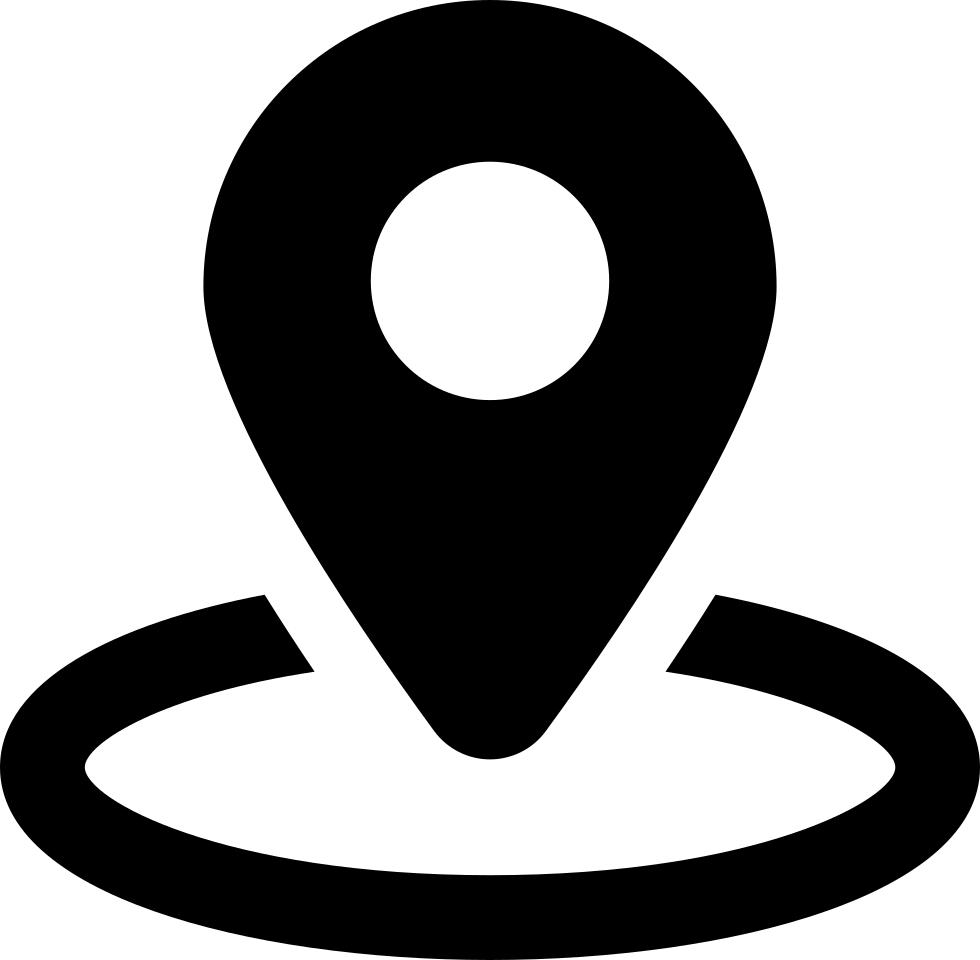 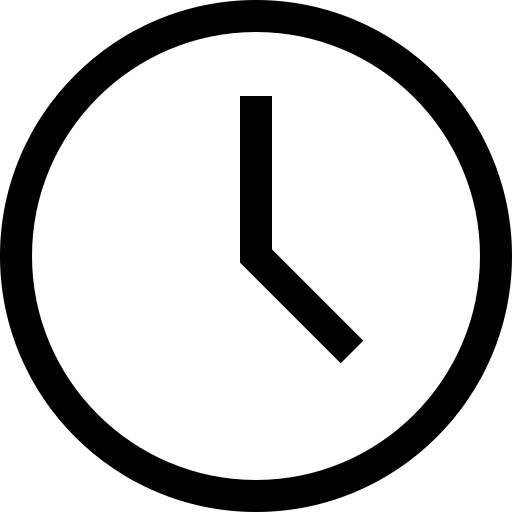 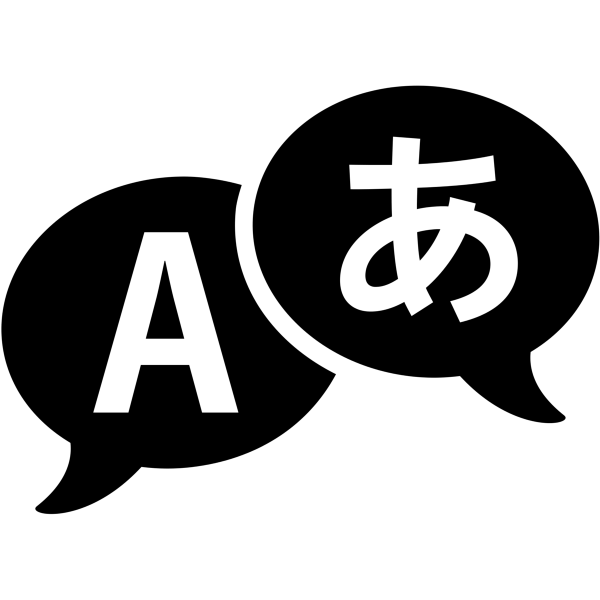 SP01 EST OBLIGATOIRE POUR TOUS LES DOCTORANTSSP01 EST OBLIGATOIRE POUR TOUS LES DOCTORANTSSP01 EST OBLIGATOIRE POUR TOUS LES DOCTORANTSSP01 EST OBLIGATOIRE POUR TOUS LES DOCTORANTSSP01 EST OBLIGATOIRE POUR TOUS LES DOCTORANTS□Ethique et intégrité de la recherche (SP01) - 3h de Conférence sur l’éthique dans la recherche- 3h sur la Science Ouverte, son importance, le contexte de la publication scientifique en 2024- 3h d’Atelier disciplinaire propre à votre École Doctorale pour présenter vos problématiques d’éthique au sein de votre propre recherche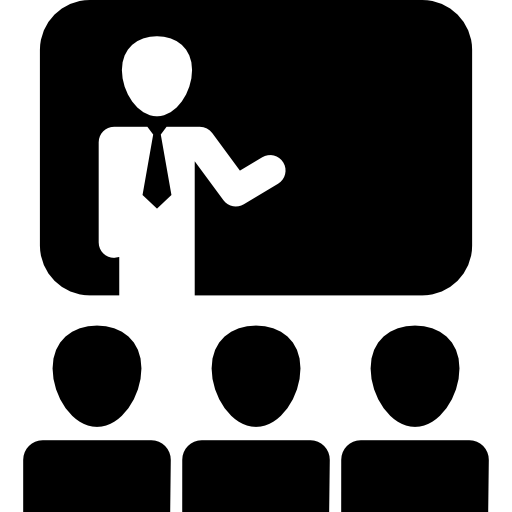 3h3h3h□SP01 FOR FOREIGN PHD CANDIDATE WITH A LEVEL IN FRENCH UNDER THE CECR B1SP01 FOR FOREIGN PHD CANDIDATE WITH A LEVEL IN FRENCH UNDER THE CECR B1SP01 FOR FOREIGN PHD CANDIDATE WITH A LEVEL IN FRENCH UNDER THE CECR B1SP01 FOR FOREIGN PHD CANDIDATE WITH A LEVEL IN FRENCH UNDER THE CECR B1□MOOC on Ethics in Research and Scientific Integrity (SP01)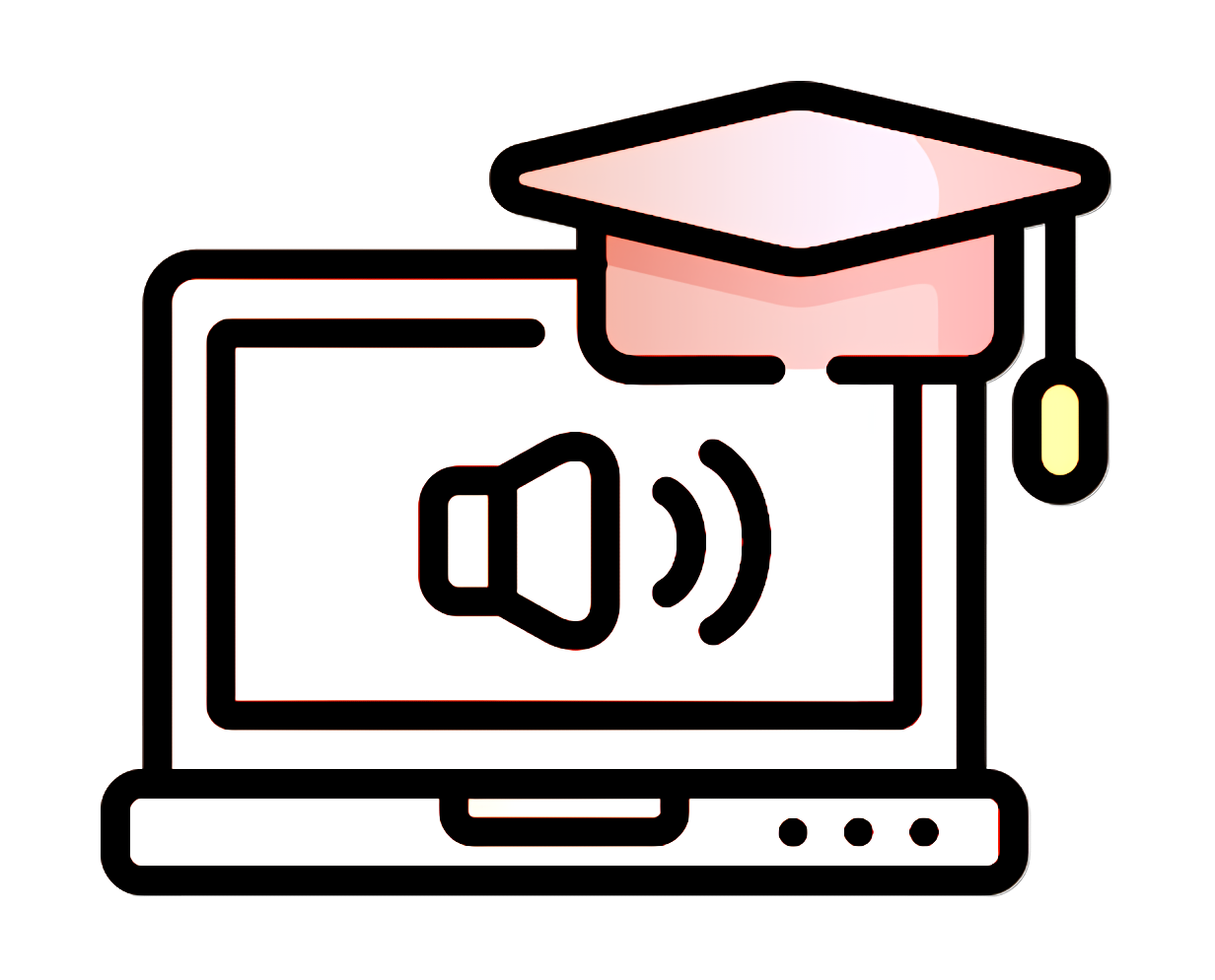 16h🇬🇧SP02 IS OBLIGATORY FOR FOREIGN PHD CANDIDATES WITH AN UNDER B1 EUROPEAN CECR LEVEL IN FRENCHSP02 IS OBLIGATORY FOR FOREIGN PHD CANDIDATES WITH AN UNDER B1 EUROPEAN CECR LEVEL IN FRENCHSP02 IS OBLIGATORY FOR FOREIGN PHD CANDIDATES WITH AN UNDER B1 EUROPEAN CECR LEVEL IN FRENCHSP02 IS OBLIGATORY FOR FOREIGN PHD CANDIDATES WITH AN UNDER B1 EUROPEAN CECR LEVEL IN FRENCHSP02 IS OBLIGATORY FOR FOREIGN PHD CANDIDATES WITH AN UNDER B1 EUROPEAN CECR LEVEL IN FRENCH□Learning French for foreign PhD candidates (SP02)60 hours of intense training to learn French basics, how to have a simple conversation with people, basic knowledge about French culture and habits. Dispensed by FLE teachers. Levels groups.One session per year, between January and mid-April, 5h per week.60h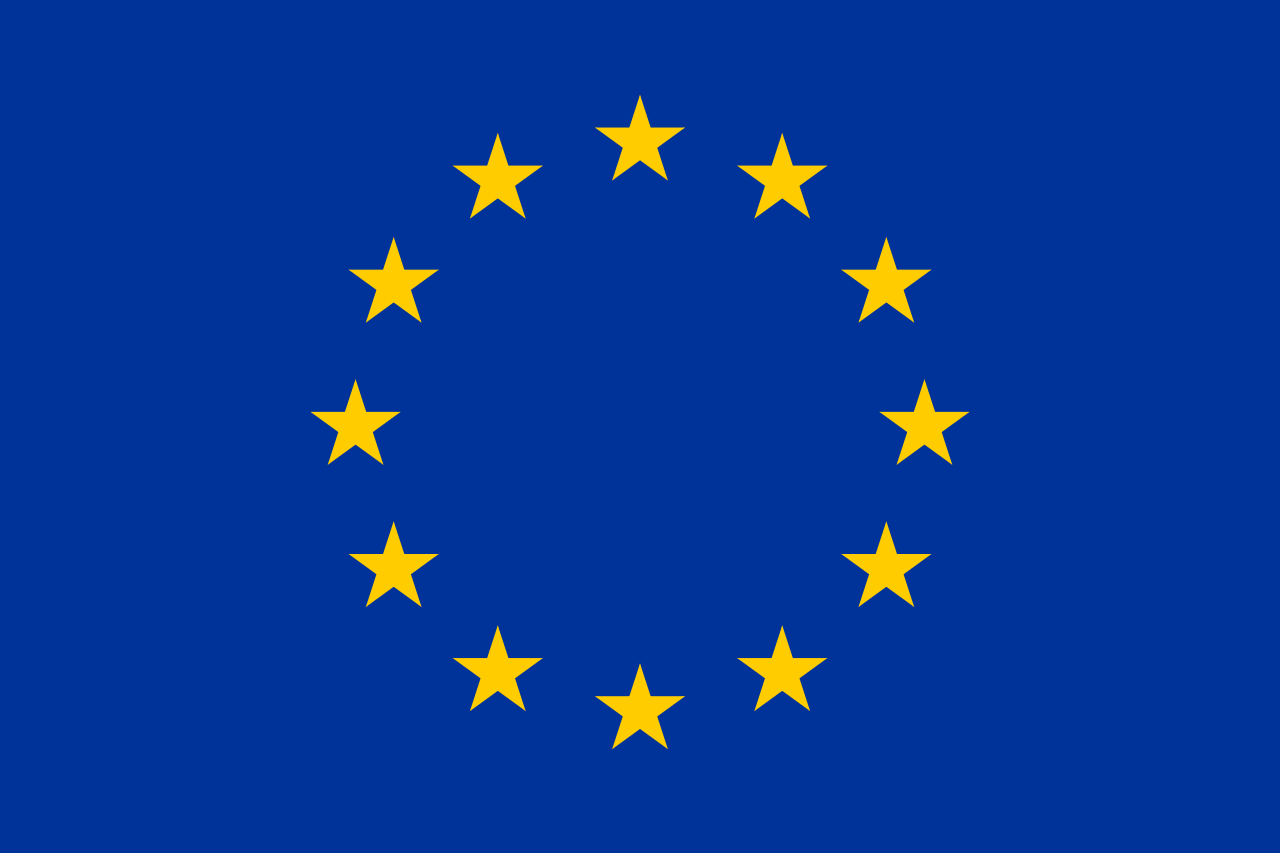 SP03 OU SP04, L’UN DES DEUX, EST OBLIGATOIRE POUR LES DOCTORANTS AYANT UN CONTRAT DE MISSIONS D’ENSEIGNEMENT AVEC L’UCA (non concerné si vous enseignez dans votre université de cotutelle par exemple)For the two following courses, it is required to validate ONE of the two, only for “UCA’s contract with teaching duties” holders.SP03 OU SP04, L’UN DES DEUX, EST OBLIGATOIRE POUR LES DOCTORANTS AYANT UN CONTRAT DE MISSIONS D’ENSEIGNEMENT AVEC L’UCA (non concerné si vous enseignez dans votre université de cotutelle par exemple)For the two following courses, it is required to validate ONE of the two, only for “UCA’s contract with teaching duties” holders.SP03 OU SP04, L’UN DES DEUX, EST OBLIGATOIRE POUR LES DOCTORANTS AYANT UN CONTRAT DE MISSIONS D’ENSEIGNEMENT AVEC L’UCA (non concerné si vous enseignez dans votre université de cotutelle par exemple)For the two following courses, it is required to validate ONE of the two, only for “UCA’s contract with teaching duties” holders.SP03 OU SP04, L’UN DES DEUX, EST OBLIGATOIRE POUR LES DOCTORANTS AYANT UN CONTRAT DE MISSIONS D’ENSEIGNEMENT AVEC L’UCA (non concerné si vous enseignez dans votre université de cotutelle par exemple)For the two following courses, it is required to validate ONE of the two, only for “UCA’s contract with teaching duties” holders.SP03 OU SP04, L’UN DES DEUX, EST OBLIGATOIRE POUR LES DOCTORANTS AYANT UN CONTRAT DE MISSIONS D’ENSEIGNEMENT AVEC L’UCA (non concerné si vous enseignez dans votre université de cotutelle par exemple)For the two following courses, it is required to validate ONE of the two, only for “UCA’s contract with teaching duties” holders.□Enseigner à l’Université (SP03) Teaching at the University (SP03)→ 2 sessions en français→ 1 session in english14h□Analyse du travail enseignant : procédures et effets (SP04)Analysis of the Work of a Teacher: Process and Effects (SP04)14HBLOC 1 : Préparer son insertion professionnelle et connaître le monde de l’entreprise1rst Bloc : preparing your professional integration, corporate world knowledgeBLOC 1 : Préparer son insertion professionnelle et connaître le monde de l’entreprise1rst Bloc : preparing your professional integration, corporate world knowledgeBLOC 1 : Préparer son insertion professionnelle et connaître le monde de l’entreprise1rst Bloc : preparing your professional integration, corporate world knowledgeBLOC 1 : Préparer son insertion professionnelle et connaître le monde de l’entreprise1rst Bloc : preparing your professional integration, corporate world knowledgeBLOC 1 : Préparer son insertion professionnelle et connaître le monde de l’entreprise1rst Bloc : preparing your professional integration, corporate world knowledgeNomName□Marketing (SP10)Marketing essentials14h□Art de Négocier (SP11)Negociation skills21h□Initiation au Management de Projet (SP13)Discover Project Management, shared views between an industry professional and a Lecturer from Polytech Clermont14h□La création d’entreprise (SP20)How to start a business with Clermont Auvergne Innovation14h□L’essentiel du droit du travail (SP21)The essentials of French Labor Law14h□Développer des compétences entrepreneuriales (SP22)Develop entrepreneurship skills+12h□Créathlon (SP24)Creathlon with Clermont Auvergne PEPITE12h□SUMMER SCHOOL PEPITE (SP25)4-day stay to create and pitch a start-up concept with Clermont Auvergne PEPITE28h□Le docteur entrepreneur by CAI (SP26.1)PhD and entrepreneurship with Clermont Auvergne Innovation14h□Bootcamp EXPL’AURA (SP26.2)2 days bootcamp about entrepreneurship in the innovation domain with Clermont Auvergne Innovation.14h□Visa pour l’emploi : Construire son projet professionnel et Outil de recherche d’emploi (SP32)→ 1 session en français→ 1 session in englishSeniors from the OTECI association, former senior executives in the industry, advise and coach you on your professional projects and how to apply to jobs.14h□Comment être plus efficace dans votre recherche d’emploi (SP33)→ 2 sessions en françaisImprove your job research skills, use your network to find opportunities and prepare yourself for job interviews.14h□“Comment valoriser son doctorat” avec l’APEC (SP34)How to valorize my PhD with recruiters with APEC Auvergne-Rhône-Alpes.14h□Réaliser son Pitch Vidéo (OTECI) (SP37)Create an original Resumé as a Video Pitch ; Video contest with OTECI.30h□Les Doctoriales (SP40)3 days stay of multidomain teamwork design thinking with partners innovative companies.3 jours□Increase PhD Employability with technics and knowledge from Strategy Consulting and NGO (SP42)14h□Docteur en Entreprise : découvrir le monde de l’industrie et de l’innovation (visites, rencontres, etc) (SP44)Phd in companies : discover the industry through visits, testimonials, meetings with recruiters and PhD already working inside. In partnership with Ingénieurs et Scientifiques de France.25hBLOC 2 : Développer des compétences pour la Recherche2nd Bloc : Develop Research skillsBLOC 2 : Développer des compétences pour la Recherche2nd Bloc : Develop Research skillsBLOC 2 : Développer des compétences pour la Recherche2nd Bloc : Develop Research skillsBLOC 2 : Développer des compétences pour la Recherche2nd Bloc : Develop Research skillsBLOC 2 : Développer des compétences pour la Recherche2nd Bloc : Develop Research skillsNomName□Formation en cybersécurité, gestion et protection de ses données personnelles (SP48)Better manage security in your professional workspace or personal devices, password management, data storage management and global privacy.14h□Maîtriser l’information stratégique (SP50)Strategic information : the “economic intelligence” behind the research activity and how to improve the competitivity of a company or a research establishment.14h□L’écosystème Recherche et de l’Innovation : connaître l’organisation de la recherche et appréhender une candidature d’Appel à Projet (SP51)The Research and Innovation ecosystem: know the organization of research and understand a call for projects application12h□Démarche qualité dans les activités de recherche (SP52)Quality approach in the Research field14h□Optimisation de documents et communications scientifiques (SP53)→ 2 sessions en françaisHow to improve your scientific publications through mastering bibliographic and writing/editing software.14h□Rédiger votre premier article scientifique (SP54)→ 1 session en français→ 1 session in englishHow to write your first scientific paper : guidelines, methods, tools and improvements20h□E-learning : découverte d’outils et logiciels gratuit d’animation et de conception de formations modernes (SP55)E-learning, discover tools and free software to animate and build modern courses14h□Propriété intellectuelle (SP56)Intellectual and industrial property14h□Valorise ta recherche (SP58)How to valorize your research work with Clermont Auvergne Innovation14h□Valoriser ses recherches avec la Science Ouverte (SP59.1)Valorize your research work with Open Science14h□Concevoir un plan de gestion de données (SP59.2)How to conceive a data management plan, regarding open science, the data life cycle and FAIR principles.14hBLOC 3 : Se sensibiliser aux enjeux sociétaux et contribuer à la diffusion de la culture scientifique3rd Bloc : societal and environmental awareness, spread scientific culture in societyBLOC 3 : Se sensibiliser aux enjeux sociétaux et contribuer à la diffusion de la culture scientifique3rd Bloc : societal and environmental awareness, spread scientific culture in societyBLOC 3 : Se sensibiliser aux enjeux sociétaux et contribuer à la diffusion de la culture scientifique3rd Bloc : societal and environmental awareness, spread scientific culture in societyBLOC 3 : Se sensibiliser aux enjeux sociétaux et contribuer à la diffusion de la culture scientifique3rd Bloc : societal and environmental awareness, spread scientific culture in societyBLOC 3 : Se sensibiliser aux enjeux sociétaux et contribuer à la diffusion de la culture scientifique3rd Bloc : societal and environmental awareness, spread scientific culture in societyNomName□Sensibilisation au handicap (SP60)Better understand disability in the public space or professional workspace.14h□MOOC Développement Durable (SP65.1)MOOC : sustainable development and environmental awareness24h□Sensibiliser au dérèglement climatique (SP65.2)24h□Lutte contre les violences sexuelles et sexistes, et discriminations (SP66)Better understand, discern and act against sexual and gender-based violence and discrimination.14h□Préparation au concours MT180s (SP70)24h□Éloquence et Média-training : Concours d'Éloquence des Doctorants (SP73)Training to improve public speaking through rhetoric and theatrical techniques and critical analysis before speech. A participation to the “UCA PhD students rhetoric contest 2025” is obligatory to complete the course.27h□Communication (SP75)Oral, written and press communication skills.14h□Communiquer les Sciences aux Médias (SP76)Tools, technics and skills in modern communication (press, digital and radio).14h□Cordées de la Réussite (SP80)The national “Cordées de la Réussite” program is about showing secondary and high-school students the daily life of a higher education student through testimonies, campus visits and workshops of all kinds in order to fight against self-censorship in access to higher education.20hBLOC 4 : Trouver des outils d’accompagnement personnel4th Bloc : Find personal support toolsBLOC 4 : Trouver des outils d’accompagnement personnel4th Bloc : Find personal support toolsBLOC 4 : Trouver des outils d’accompagnement personnel4th Bloc : Find personal support toolsBLOC 4 : Trouver des outils d’accompagnement personnel4th Bloc : Find personal support toolsBLOC 4 : Trouver des outils d’accompagnement personnel4th Bloc : Find personal support toolsNomName□L’art de la thèse : du projet à la soutenance (SP30)The art of succeeding in your thesis: organizing your work, managing your time, maintaining your motivation21h□Projet de Formation et carrière, mon Portfolio (SP31)Define my personal professional project, think about the notion of skills, define a coherent training and career plan.14h□Gestion du Temps (SP36)→ 1 session en français→ 1 session in englishHow to better manage your time and work task-schedule.14h□Du corps à la parole (SP45)→ 2 sessions en françaisTraining to improve public speaking through rhetoric and theatrical techniques and critical analysis before speech. 14h□Enseignement du français sur objectif spécifique (SP57)Reinforcement in French for non-fluent French speaker (under CECR B2 level)50h□Gestion du Stress et des émotions (SP64)→ 1 session en français→ 1 session in englishTools, techniques and better keys to understand and manage stress and emotions.14h